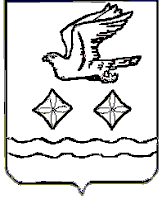 АДМИНИСТРАЦИЯГОРОДСКОГО ОКРУГА СТУПИНОМОСКОВСКОЙ ОБЛАСТИПОСТАНОВЛЕНИЕ________________№_________________г. СтупиноВ соответствии с Федеральным законом от 06.10.2003 №131-ФЗ «Об общих принципах организации местного самоуправления в Российской Федерации», уставом городского округа Ступино Московской области, решением Совета депутатов городского округа Ступино Московской области от 22.08.2019 №323/30 «Об утверждении Порядка установления тарифов на услуги (работы), предоставляемые (выполняемые) муниципальными предприятиями и учреждениями городского округа Ступино Московской области», уставом учреждения, решением комиссии по ценам и тарифам администрации городского округа Ступино Московской области от 25.05.2022ПОСТАНОВЛЯЮ:1. Установить тарифы на платные услуги, оказываемые муниципальным автономным учреждением дополнительного образования «Михневская детская музыкальная школа» городского округа Ступино Московской области (Приложение).2. Признать утратившим силу постановление администрации городского округа Ступино Московской области от 19.05.2021 №1277-п «Об установлении тарифов на платные услуги, оказываемые муниципальным автономным учреждением дополнительного образования «Михневская детская музыкальная школа» городского округа Ступино Московской области».3. Опубликовать настоящее постановление в установленном порядке и разместить на официальном сайте администрации, Совета депутатов и контрольно-счетной палаты городского округа Ступино Московской области.4. Контроль за исполнением настоящего постановления возложить на заместителя главы администрации городского округа Ступино Московской области Петрожицкую Л.В. и на заместителя главы администрации городского округа Ступино Московской области – председателя комитета культуры и молодежной политики Калинину Ю.Ю.Глава городского округа СтупиноМосковской области							      С.Г. МужальскихЛИСТ СОГЛАСОВАНИЯПроект правового акта вносит:Проект правового акта соответствует требованиям инструкции по делопроизводству:Проект правового акта соответствует требованиям законодательства:Проект правового акта согласован:Разослано: в дело – 1, Калинина Ю.Ю. -1, отдел по тарифам и ценообразованию – 2, комитет культуры и молодежной политики – 1, финансовое управление  - 1, МКУ «ЦБУ» - 1, учр. – 1.Трифанова Ирина Александровна+7(496)642-67-50Приложениек постановлению администрации  городского округа Ступино Московской областиот «___»__________№ ________                                      Тарифы на платные услуги,оказываемые муниципальным автономным учреждением дополнительного образования «Михневская детская музыкальная школа»городского округа Ступино Московской областиОб установлении тарифов на платные услуги, оказываемые муниципальным автономным учреждением дополнительного образования«Михневская детская музыкальная школа» городского округа Ступино Московской области№п/пФИОДолжностьДата поступленияДата согласованияПодпись1Сакулина А.П.Начальник управления экономики№п/пФИОДолжностьДата поступленияДата согласованияПодпись2Горохова Л.Н.Начальник управления делами№п/пФИОДолжностьДата поступленияДата согласованияПодпись3Драгомирова Ю.В.Председатель комитета по правовой работе№п/пФИОДолжностьДата поступленияДата согласованияПодпись4Петрожицкая Л.В.Заместитель главы администрации5Калинина Ю.Ю.Заместитель главы администрации6Михалев Ю.М.Заместитель главы администрации7Калабина Т.Е.Начальник финансового управления№ п/пНаименование услугиЕдиница измеренияТариф руб./чел.Реализация программ музыкально-эстетического развития(групповое занятие)Реализация программ музыкально-эстетического развития(групповое занятие)Реализация программ музыкально-эстетического развития(групповое занятие)1Подготовка к школе1 занятие135,002Творчество (прикладное, народное) 1 занятие135,003Музыкальное развитие (хоровое пение, занимательное сольфеджио, элементарное музицирование)1 занятие135,004Иностранный язык1 занятие260,005Проведение логоритмических и фоноритмических групповых занятий1 занятие270,00Образовательные услуги Образовательные услуги Образовательные услуги 6Обучение по классу народных инструментов 1 индивидуальное занятие530,007Обучение по классу фортепиано1 индивидуальное занятие530,008Обучение по классу духовых инструментов1 индивидуальное занятие530,009Обучение по классу вокала1 индивидуальное занятие530,0010Обучение по классу ударных инструментов1 индивидуальное занятие530,0011Обучение игре на синтезаторе1 индивидуальное занятие530,0012Обучение по классу струнных инструментов 1 индивидуальное занятие530,0013Изучение профильных дисциплин сверх часов по дисциплине, предусмотренной учебным планом 1 индивидуальное занятие530,0014Занятие в вокальном, инструментальном, фольклорном ансамблях 1 групповое занятие270,00Теория и история музыкиТеория и история музыкиТеория и история музыки15Сольфеджио1 занятие135,0016Музыкальная литература1 занятие135,0017Элементарная теория музыки1 занятие135,0018Основы музыкальной грамоты1 занятие135,0019Слушание музыки1 занятие135,00